باسمه تعالی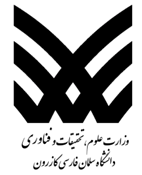                                                                                                              شماره :                                                                                                               تاريخ :                                                                                                                              پيوست  : طرح تحقيق پايان نامه کارشناسی ارشد                                                                                                                                             امضاء دانشجو   توجه : اين فرم بايد با مساعدت و هدايت استاد راهنما تکميل گردد*نحوه ارجاعات در متن طرح تحقیق : به ترتیب نام خانوادگی نویسنده ، سال ، صفحه باسمه تعالی                                                                                                             شماره :                                                                                                                           تاريخ :                                                                                                                                پيوست  : صورتجلسه بررسی طرح تحقيق پايان نامه ارشدموضوع پايان نامه آقای / خانم   زینب احمدی                      دانشجوی کارشناسی ارشد رشته   زبان و ادبیات فارسی گرایش ویرایش و نگارش                    دانشگاه سلمان فارسی با عنوان : بررسی آرایههای لفظی در منشات فاضل جمیدر جلسه مورخ :    25 /   09/   98   شورای تخصصی پايان نامه مطرح و با توجه به بررسی به عمل آمده و با عنايت به گزارش سوابق پژوهشی ايران داک با تعداد   6        رأی از      6     رأی مورد تصويب اعضاء قرار گرفت             قرار نگرفت            يا به شرط اعمال اصلاحات          ذيل به تصويب رسيد.اعضای حاضر در جلسه طرح پيشنهادی پايان نامه ارشد : در تاريخ                                           در شورای تحصيلات تکميلی دانشگاه مورد تأييد قرار گرفت / نگرفت.    معاون آموزشی و پژوهشی دانشگاه  الف) مشخصات دانشجو   الف) مشخصات دانشجو   الف) مشخصات دانشجو   الف) مشخصات دانشجو   الف) مشخصات دانشجو   الف) مشخصات دانشجو   الف) مشخصات دانشجو بخش علمی ( دانشکده )شماره دانشجويینام و نام خانوادگیگرايشرشته تحصيلیگروهسال تحصيلینيمسالورودی نيمسال اول / دوم سال تحصيلی مرکز / واحداستانورودی نيمسال اول / دوم سال تحصيلی مرکز / واحداستانپست الکترونيکی ( رايانامه )تلفن همراهپست الکترونيکی ( رايانامه )تلفن ثابتآدرس محل سکونتب) عنوان پيشنهادی رساله / پايان نامهب) عنوان پيشنهادی رساله / پايان نامهعنوان فارسی :عنوان لاتين :واژگان کليدی فارسیواژگان کليدی لاتينمشخصات استاد راهنمامشخصات استاد راهنمانام و نام خانوادگیرتبه دانشگاهیمشخصات استاد مشاورمشخصات استاد مشاورنام و نام خانوادگیرتبه دانشگاهی1-1نوع تحقیق :      بنیادی                 نظری                 کاربردی               توسعه ای 1-2تعداد واحد پایان نامه 1-3مدت اجرا : 1-3مقدمه : ( طرح موضوع یا مسأله تحقیق ) 1-41-4اهمیت و ضرورت تحقیق : اهمیت و ضرورت تحقیق : اهمیت و ضرورت تحقیق : 1-5هدف تحقیق : هدف تحقیق : هدف تحقیق : هدف تحقیق : هدف تحقیق : 1-6پیشینه تحقیق : ( مروری بر تحقیقات داخلی و خارجی ) پیشینه تحقیق : ( مروری بر تحقیقات داخلی و خارجی ) پیشینه تحقیق : ( مروری بر تحقیقات داخلی و خارجی ) پیشینه تحقیق : ( مروری بر تحقیقات داخلی و خارجی ) پیشینه تحقیق : ( مروری بر تحقیقات داخلی و خارجی ) 1- 71- 71- 7روش تحقیق روش تحقیق روش تحقیق 1-81-81-81-8سؤالات تحقیق : ( در صورت وجود ) سؤالات تحقیق : ( در صورت وجود ) 1-9 فرضیه تحقیق ( در صورت وجود ) 1-10تعاریف مفهومی ( در صورت لزوم ) 1-11منابع و مآخذ طرح تحقیق کتاب ، به ترتیب نام خانوادگی نویسنده ( به دنبال آن کاما ، قرار می گیرد ) ، نام یا حرف اول نام نویسنده ، در لاتین بعد از آن نقطه ) سال انتشار اثر ، در داخل پرانتز ( بعد از پرانتز نقطه ) ، عنوان با فونت مورب ( بعد از عنوان نقطه قرار می گیرد ) ، محل نشر و ناشر ( بین محل نشر و ناشر دو نقطه قرار می گیرد ) . مقاله ، به ترتیب نام خانوادگی نویسنده ، نام یا حرف اول نام نویسنده ، ( در لاتین بعد از آن نقطه ) سال انتشار اثر در داخل پرانتز ( بعد از پرانتز نقطه ) ، عنوان ( با فونت ساده و بین گیومه ) ( قبل از گیومه نقطه ) عنوان مجله ( با فونت ساده زیر عنوان یا با فونت مورب ) شماره جلد مجله و صفحات ( در مورد مقاله ی سمینار این موارد لازم نیست ) ، در صورت لزوم محل نشر و ناشر ( بین محل نشر و ناشر دو نقطه : و در پایان ، نقطه قرار می گیرد ) . کتاب ، به ترتیب نام خانوادگی نویسنده ( به دنبال آن کاما ، قرار می گیرد ) ، نام یا حرف اول نام نویسنده ، در لاتین بعد از آن نقطه ) سال انتشار اثر ، در داخل پرانتز ( بعد از پرانتز نقطه ) ، عنوان با فونت مورب ( بعد از عنوان نقطه قرار می گیرد ) ، محل نشر و ناشر ( بین محل نشر و ناشر دو نقطه قرار می گیرد ) . مقاله ، به ترتیب نام خانوادگی نویسنده ، نام یا حرف اول نام نویسنده ، ( در لاتین بعد از آن نقطه ) سال انتشار اثر در داخل پرانتز ( بعد از پرانتز نقطه ) ، عنوان ( با فونت ساده و بین گیومه ) ( قبل از گیومه نقطه ) عنوان مجله ( با فونت ساده زیر عنوان یا با فونت مورب ) شماره جلد مجله و صفحات ( در مورد مقاله ی سمینار این موارد لازم نیست ) ، در صورت لزوم محل نشر و ناشر ( بین محل نشر و ناشر دو نقطه : و در پایان ، نقطه قرار می گیرد ) . کتاب ، به ترتیب نام خانوادگی نویسنده ( به دنبال آن کاما ، قرار می گیرد ) ، نام یا حرف اول نام نویسنده ، در لاتین بعد از آن نقطه ) سال انتشار اثر ، در داخل پرانتز ( بعد از پرانتز نقطه ) ، عنوان با فونت مورب ( بعد از عنوان نقطه قرار می گیرد ) ، محل نشر و ناشر ( بین محل نشر و ناشر دو نقطه قرار می گیرد ) . مقاله ، به ترتیب نام خانوادگی نویسنده ، نام یا حرف اول نام نویسنده ، ( در لاتین بعد از آن نقطه ) سال انتشار اثر در داخل پرانتز ( بعد از پرانتز نقطه ) ، عنوان ( با فونت ساده و بین گیومه ) ( قبل از گیومه نقطه ) عنوان مجله ( با فونت ساده زیر عنوان یا با فونت مورب ) شماره جلد مجله و صفحات ( در مورد مقاله ی سمینار این موارد لازم نیست ) ، در صورت لزوم محل نشر و ناشر ( بین محل نشر و ناشر دو نقطه : و در پایان ، نقطه قرار می گیرد ) . 1-12منابع و مآخذ پیشنهادی کتاب ، به ترتیب نام خانوادگی نویسنده ( به دنبال آن کاما ، قرار می گیرد ) ، نام یا حرف اول نام نویسنده ، در لاتین بعد از آن نقطه ) سال انتشار اثر ، در داخل پرانتز ( بعد از پرانتز نقطه ) ، عنوان با فونت مورب ( بعد از عنوان نقطه قرار می گیرد ) ، محل نشر و ناشر ( بین محل نشر و ناشر دو نقطه قرار می گیرد ) . مقاله ، به ترتیب نام خانوادگی نویسنده ، نام یا حرف اول نام نویسنده ، ( در لاتین بعد از آن نقطه ) سال انتشار اثر در داخل پرانتز ( بعد از پرانتز نقطه ) ، عنوان ( با فونت ساده و بین گیومه ) ( قبل از گیومه نقطه ) عنوان مجله ( با فونت ساده و خط زیر عنوان یا با فونتمورب ) شماره جلد مجله و صفحات ( در مورد مقاله ی سمینار این موارد لازم نیست ) ، در صورت لزوم محل نشر و ناشر ( بین محل نشر و ناشر دو نقطه : و در پایان ، نقطه قرار می گیرد ) . کتاب ، به ترتیب نام خانوادگی نویسنده ( به دنبال آن کاما ، قرار می گیرد ) ، نام یا حرف اول نام نویسنده ، در لاتین بعد از آن نقطه ) سال انتشار اثر ، در داخل پرانتز ( بعد از پرانتز نقطه ) ، عنوان با فونت مورب ( بعد از عنوان نقطه قرار می گیرد ) ، محل نشر و ناشر ( بین محل نشر و ناشر دو نقطه قرار می گیرد ) . مقاله ، به ترتیب نام خانوادگی نویسنده ، نام یا حرف اول نام نویسنده ، ( در لاتین بعد از آن نقطه ) سال انتشار اثر در داخل پرانتز ( بعد از پرانتز نقطه ) ، عنوان ( با فونت ساده و بین گیومه ) ( قبل از گیومه نقطه ) عنوان مجله ( با فونت ساده و خط زیر عنوان یا با فونتمورب ) شماره جلد مجله و صفحات ( در مورد مقاله ی سمینار این موارد لازم نیست ) ، در صورت لزوم محل نشر و ناشر ( بین محل نشر و ناشر دو نقطه : و در پایان ، نقطه قرار می گیرد ) . اصلاحات پيشنهادی : اصلاحات پيشنهادی : اسامی نهايی استادان راهنما و مشاور که مورد تصويب قرار گرفتاسامی نهايی استادان راهنما و مشاور که مورد تصويب قرار گرفتنام و نام خانوادگینوع همکاریدکتر فرهاد براتی                                             امضاءراهنمادکتر سیدمحتشم محمدی                                                                                            امضاءمشاور 1                                          امضاءمشاور 2امضاءتوضيحاتنوع رأیرتبه دانشگاهیسمتنام و نام خانوادگیرديفاستادیارسیدمحتشم محمدی1استادیارسیدمحمد دشتی2دانشیارمهدی رضایی3استادیارفرهاد براتی4استادیارزیبا قلاوندی5استادیارعلیرضا علیزاده6